FEDERATION ALGERIENNE DE FOOTBALLDIRECTION TECHNIQUE NATIONALEDIRECTION DE LA FORMATION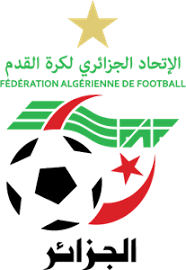 FICHE D’INSCRIPTION STAGE FORMATION LICENCE CAF B     PHOTONom :       Prénom : Date & lieu de Naissance :                                                    Numéro Acte de  Naissance N°12 : Nationalité :         Adresse :   Téléphone portable :    Adresse Mail :   Taille vestimentaire :  Club actuel :  Diplômes obtenusParcours en tant que joueurExpérience en tant qu’entraîneurNB/ Veuillez télécharger et remplir soigneusement le formulaire ci-joint et l’envoyer à l’adresse suivante : dtnforcaf19@gmail.comContacts : +213661979786 / +213661979762N°Diplômes et FormationsLieuAnnée0102030405N°ClubsDivisionCatégorieAnnée010203040506N°ClubsDivisionCatégorieAnnée012015-2016     022016-2017032017-2018042018-2019052019-2020